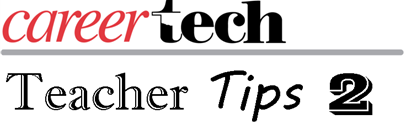 We are ending the year by continuing to looking at more ways to prepare for lame duck school days.Medium-PrepImprov Skits: While this make take a little prep work on your part to have a list of ideas or words for the students to create skits, it could easily involve the safety in your class or lab.  Following the “Whose Line Is It Anyway” process, you choose teams and throw them a topic, and they must quickly come up with a skit that uses the topic.  Students could vote on which group’s skit was best, but remember that the points don’t matter. Icebreakers: We discussed icebreakers last year during teacher tips and how you can use them throughout the year.Read Aloud: As an instructor, I was always on the lookout for articles that talked about the future of work in my CTE area.  Depending on the time I had, I would read the article to the students and have discussions about careers.Minute to Win it Games: While this may take a little time to collect the random materials, the one-minute challenges can be fun for students of any age. High-Prep Over TimeGenius Hour: This project would be something that you have set up possibly at the beginning of school.  Any time a student has free time, he or she would seek to increase knowledge or skill in this area.  You and the student would already have discussed that the student would share his or her genius of this subject later in the year.Community Service Project: This project would be handled the same as genius hour, but all students would be working in the same direction when they have a chance.Student Video Project: The video project is done over time with established goals and an end time when the project would be presented.This is just the tip of the iceberg of things you can do.  The main idea is to plan for those times when you may lose part of your classroom time and it is not possible to send students into the lab to work or present a lesson.This is the end of Teacher Tips 2, and I would like your thoughts on what we offered you this year.  Please follow the link below and respond to the eight questions: https://www.surveymonkey.com/r/JMXSRPS.